Music Rudiments						Name___________________________Worksheet 5.3Composing alto and tenor linesWrite alto and tenor lines at the same time.Move to the nearest chord tone when possible.Make sure all notes of the triad (snowman) are represented.Observe the following vocal ranges.Avoid the following: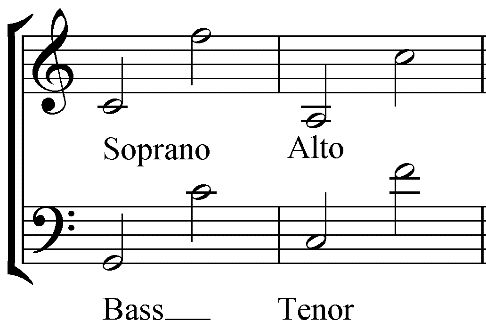 Do not change given melody.Voice crossing (tenor higher than alto, or alto higher than soprano, etc.)Lines that jump around a lot and are hard to singExceeding vocal rangesOmitting any of the three notes of the triad.To Submit:Email to MrMartin@FaithHighSchool.org.Print out and turn in a paper copy.